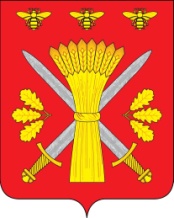                            РОССИЙСКАЯ ФЕДЕРАЦИЯ                                 ОРЛОВСКАЯ ОБЛАСТЬТРОСНЯНСКИЙ РАЙОННЫЙ СОВЕТ НАРОДНЫХ ДЕПУТАТОВПОСТАНОВЛЕНИЕ   18 мая 2017 г.                                                                           № 54        с.Тросна                                                              Принято на девятом заседании                                                              районного Совета народных                                                                        депутатов пятого созыва  О решении «Об исполнении бюджета Троснянского района за 1 квартал 2017 год»Рассмотрев предложенный проект решения, Троснянский районный Совет народных депутатов постановил:     1.Принять решение   «Об исполнении бюджета Троснянского района за 1 квартал 2017 год».2. Направить принятое решение Главе Троснянского района для подписания и обнародования на официальном сайте администрации Троснянского района.Председатель районного Совета                                          народных депутатов                                                            В.И.Миронов                                              